July 21, 20212021 Annual Meeting Registration ReminderGood Afternoon MDG Membership,We are only 8 weeks away from our 2021 Annual Meeting to be held at the Eden Roc Resort in Miami Beach.  The dates are September 19th through 21st.  We plan to have a wonderful event with lots of information from our vendors at the trade show booth program and breakout sessions.  Messer and the vendors have some fun activities planned taking advantage of the seaside resort and greater Miami community.ON JULY 16TH, YOU SHOULD HAVE RECEIVED AN INVITATION AND REGISTRATION LINK FROM GRACE MAURO. THIS IS DUE BY AUGUST 20TH.  IF YOU DID NOT RECEIVE A LINK, PLEASE CONTACT GRACE AT GRACE.MAURO@MESSER-US.COM.We are looking forward to seeing you and your guests at the Eden Roc.MDG Purchasing Committee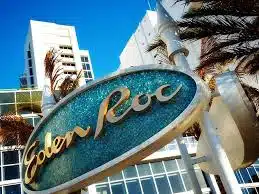 